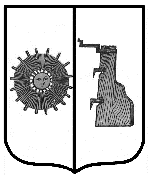 Российская ФедерацияНовгородская областьБоровичский районАДМИНИСТРАЦИЯ ТРАВКОВСКОГО СЕЛЬСКОГО ПОСЕЛЕНИЯ                                             ПОСТАНОВЛЕНИЕ                                                от 24.03.2022г. № 15В соответствии с пунктом 10 Общих требований к закреплению за органами государственной власти (государственными органами) субъекта Российской Федерации, органами управления территориальными фондами обязательного медицинского страхования, органами местного самоуправления, органами местной администрации полномочий главного администратора доходов бюджета и к утверждению перечня главных администраторов доходов бюджета субъекта Российской Федерации, бюджета территориального фонда обязательного медицинского страхования, местного бюджета, утвержденных постановлением Правительства Российской Федерации от 16 сентября 2021 года № 1569, Администрация Травковского сельского поселения ПОСТАНОВЛЯЕТ:1. Утвердить прилагаемые Порядок и сроки внесения изменений в перечень главных администраторов доходов бюджета Травковского сельского поселения.2. Признать утратившим силу постановление Администрации Травковского сельского поселения от 08.11.2021г. № 90   «Об утверждении порядка и сроков внесения изменений в перечень главных администраторов доходов бюджета Травковского сельского поселения».        3. Опубликовать постановление в  бюллетене «Официальный вестник Травковского сельского поселения и разместить на официальном сайте в информационно-телекоммуникационной сети «Интернет».Глава сельского поселения                                 Я.Н. ОрловаУтвержденпостановлением Администрации Травковского сельского поселенияот 24.03.2022г. № 15ПОРЯДОКИ СРОКИ ВНЕСЕНИЯ ИЗМЕНЕНИЙ В ПЕРЕЧЕНЬ ГЛАВНЫХАДМИНИСТРАТОРОВ ДОХОДОВ БЮДЖЕТА ТРАВКОВСКОГО СЕЛЬСКОГО ПОСЕЛЕНИЯНастоящий Порядок устанавливает правила и сроки внесения изменений в перечень главных администраторов доходов бюджета сельского поселения, утверждаемый  постановлением Администрации сельского поселения (далее - Перечень).2. Внесение изменений в Перечень осуществляется постановлением Администрации сельского поселения.Разработка проекта постановления Администрации сельского поселения о внесении изменений в Перечень (далее - проект постановления) осуществляется главным специалистом Администрации сельского поселения.3. Внесение изменений в Перечень осуществляется в течение текущего финансового года в следующих случаях:изменения кода вида (подвида) доходов бюджета сельского поселения;изменения наименования кода вида (подвида) доходов бюджета сельского поселения;изменения бюджетных полномочий главного администратора доходов бюджета сельского поселения по осуществлению им операций с доходами бюджета сельского поселения;необходимости включения в Перечень кода вида (подвида) доходов бюджета сельского поселения.4. В случае необходимости внесения изменений в Перечень органы и учреждения, осуществляющие бюджетные полномочия главных администраторов доходов бюджета сельского поселения, (далее также заявители) в срок не позднее 10 рабочих дней  со дня возникновения оснований для внесения изменений в Перечень, установленных в пункте 3 настоящего Порядка,  направляют в главному специалисту Администрации сельского поселения письменные предложения, содержащие следующую информацию:предлагаемое изменение Перечня;основания для внесения изменений в Перечень;наименование и код главного администратора доходов бюджета сельского поселения;код вида (подвида) доходов бюджета сельского поселения;наименование кода вида (подвида) доходов бюджета сельского поселения.5. Главный специалист Администрации сельского поселения в течение 10 рабочих  дней со дня поступления предложений рассматривает их и, в случае отсутствия замечаний к представленной информации, осуществляет разработку проекта постановления.6. При наличии оснований, указанных в пункте 7 настоящего Порядка,  главный специалист Администрации сельского поселения в течение 10 рабочих дней со дня поступления предложений письменно информирует заявителя об отказе во внесении изменений в Перечень с указанием причин отказа.7. Основанием для отказа во внесении изменений в Перечень является:отсутствие в нормативных правовых актах кода вида (подвида) доходов бюджета сельского поселения, предлагаемого заявителем к включению в Перечень;отсутствие в предложении кода вида (подвида) доходов бюджета сельского поселения;указание в предложении неверного кода вида (подвида) доходов бюджета сельского поселения;несоответствие наименования кода вида (подвида) доходов бюджета сельского поселения коду вида (подвида) доходов бюджета сельского поселения, предлагаемого к включению в Перечень; отсутствие полномочий у заявителя по администрированию дохода бюджета сельского поселения, предлагаемого к включению в Перечень.  8. При наличии оснований для внесения изменений в Перечень, установленных в пункте 3 настоящего Порядка, и отсутствии предложений главных администраторов доходов бюджета сельского поселения, указанных в пункте 4 настоящего Порядка, главный специалист Администрации сельского поселения в течение 20 рабочих дней со дня установления оснований для внесения изменений в Перечень осуществляет разработку проекта постановления в порядке, установленном постановлением Администрации Травковского сельского поселения от 14.01.2016 г. № 1 (в редакции от 14.02.2018 г. №5). 	________________________________________Об утверждении Порядка и сроков внесения изменений в 
перечень главных администраторов доходов бюджета Травковского сельского поселения